Веб-портал «Державні закупівлі»www.tender.me.gov.ua Інформаційний бюлетень «Вісник державних закупівель»Обгрунтуваннязастосування процедури закупівлі в одного учасника 1. Замовник:1.1. Найменування: Комунальний заклад культури – Донецька обласна універсальна наукова бібліотека ім. Н. К. Крупської 1.2. Ідентифікаційний код за ЄДРПОУ: 02218631 1.3. Місцезнаходження: м. Донецьк, вул. Артема, б. 84, 830011.4. Посадова особа замовника, відповідальна за проведення закупівлі (прізвище, ім'я, по батькові, посада та адреса, номер телефону та телефаксу із зазначенням коду міжміського телефонного зв'язку, e-mail): Посохов Вадим Володимирович, начальник адміністративно-господарчого відділу; м. Донецьк, вул. Артема, б. 84, к. 3, 83001;телефон: (062) 335-49-76; факс: (062) 335-01-79; e-mail:dob@library.donetsk.ua1.5. Головний розпорядник коштів або орган, до сфери управління якого належить замовник (повне найменування та ідентифікаційний код за ЄДРПОУ): управління культури і туризму Донецької обласної державної адміністрації; код за ЄДРПОУ, 339668501.6. Дата прийняття комітетом з конкурсних торгів замовника рішення про застосування процедури закупівлі в одного учасника: 04.12.2013 р.2. Джерело фінансування закупівлі: кошти обласного бюджету3. Інформація про предмет закупівлі:3.1. Найменування предмета закупівлі: 35.30.1 Пара та гаряча вода: постачання пари та гарячої води 3.2. Кількість товарів або обсяг виконання робіт чи надання послуг: 1064 Гкал3.3. Місце поставки товарів, виконання робіт чи надання послуг: м. Донецьк, вул. Артема, б.84, 830013.4. Строк поставки товарів, виконання робіт чи надання послуг:січень – грудень 2014 р. 4. Інформація про учасника (учасників) процедури закупівлі:4.1. Повне найменування юридичної особи або прізвище, ім'я, по батькові фізичної особи: Комунальне комерційне підприємство Донецької міської ради «Донецькміськтепломережа»4.2. Ідентифікаційний код/реєстраційний номер облікової картки платника податків: 332570894.3. Місцезнаходження юридичної особи або місце проживання фізичної особи, телефон, телефакс: м. Донецьк, вул. Постишева, б.68, 83001, телефон: (062) 305-46-335. Умови застосування процедури закупівлі в одного учасника: відповідно до пункту 2 частини 2 ст. 39 Закону України «Про здійснення державних закупівель»: застосування процедури у разі «відсутності конкуренції (у тому числі з технічних причин) на товари, роботи чи послуги, які можуть бути поставлені, виконані чи надані тільки певним постачальником (виконавцем), за відсутності при цьому альтернативи»6. Причини та обставини, якими керувався замовник під час обрання процедури закупівлі в одного учасника: монопольне становище Учасника на ринку транспортування теплової енергії в межах відповідних мереж відповідно до частини 1 статті 5 Закону України «Про природні монополії»; Учасник процедури закупівлі є єдиним постачальником теплової енергії та гарячої води до будівлі Замовника7. Перелік документів, що підтверджують наявність умов застосування процедури закупівлі: Зведений перелік суб’єктів природних монополій, № з/п 304 (офіційний сайт Антимонопольного комітету України http://www.amc.gov.ua/amku/doccatalog/document?id=97650&schema=main;Лист Виконавчого комітету Донецької міської ради № 06/1/2-274 від 08.11.2013р. 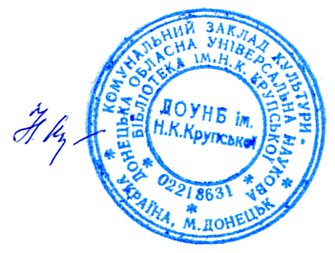 В.о. генерального директора,голова комітету з конкурсних торгів 					Н. П. Авдєєнко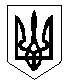 УКРАЇНАКомунальний заклад культури – Донецька обласна універсальна наукова бібліотека ім. Н.К. Крупської04.12.2013       № 672на № ___________________. Донецьк, вул. Артема, 84Тел.: (062) 337-29-30, 335-30-79Факс: (062) 335-01-79E-mail: dob@.donetsk.uahttp://www..donetsk.ua